Employment Application FormAdvocacy Officer: Patient Advocacy ServiceThe position entails some travel; therefore, access to use of a car, a current full driver’s licence, valid car insurance and a valid NCT certificate are essential requirements for the post. You will be asked to provide employer indemnity by way of a Letter of Indemnity from your motor insurance company.   Do you have access to a car, current full drivers’ licence and valid car insurance requirements as outlined above?    Yes         ☐               No       ☐            1st Referee2nd RefereePOST APPLIED FOR:Advocacy OfficerLOCATION(S):Please specify yes or noDublin – Yes/NoCork – Yes/NoGalway – Yes/NoDonegal – Yes/NoSECTION 1: PERSONAL DETAILSSECTION 1: PERSONAL DETAILSFirst Name:Surname:Correspondence Address:Email Address:Contact Telephone Number:Are there any restrictions on your right to work in the Republic            of Ireland? Yes  NoSECTION 2: PERSONAL STATEMENTPlease provide a brief summary of your relevant experience and interest in applying for this role (maximum 500 words).SECTION 3: EDUCATIONAL QUALIFICATIONSSECTION 3: EDUCATIONAL QUALIFICATIONSSECTION 3: EDUCATIONAL QUALIFICATIONSSECTION 3: EDUCATIONAL QUALIFICATIONSTitle of AwardUniversity/College/SchoolDates of AttendanceFinal Exam Subjects and Overall ResultsSECTION 4: PROFESSIONAL QUALIFICATIONS AND MEMBERSHIPS (IF ANY)SECTION 5: INFORMATION TECHNOLOGY SKILLS Please tick the boxes that apply to you and provide details where asked.SECTION 5: INFORMATION TECHNOLOGY SKILLS Please tick the boxes that apply to you and provide details where asked.SECTION 5: INFORMATION TECHNOLOGY SKILLS Please tick the boxes that apply to you and provide details where asked.SECTION 5: INFORMATION TECHNOLOGY SKILLS Please tick the boxes that apply to you and provide details where asked.SECTION 5: INFORMATION TECHNOLOGY SKILLS Please tick the boxes that apply to you and provide details where asked.Software TypeNo KnowledgeLimited FamiliarityExtensive KnowledgeQualification Obtained (please specify the type)Microsoft WordMicrosoft ExcelMicrosoft OutlookMicrosoft PowerPointDatabase /Electronic Case Management SystemName of software: Other (please specify)SECTION 6: COMMUNITY / VOLUNTARY EXPERIENCE (IF ANY)  SECTION 6: COMMUNITY / VOLUNTARY EXPERIENCE (IF ANY)  SECTION 7: EMPLOYMENT HISTORY Please complete a new section for each post held, even within the same organisation. Start with your most recent employment.SECTION 7: EMPLOYMENT HISTORY Please complete a new section for each post held, even within the same organisation. Start with your most recent employment.Job TitleEmployer Name and AddressHours of WorkPlease tick the relevant box.Part Time         Full Time         Flexi Contract DatesStart Date: Finish Date:Main Duties and ResponsibilitiesMain Duties and ResponsibilitiesKey AchievementsKey AchievementsReason for LeavingReason for LeavingSECTION 7: EMPLOYMENT HISTORY (CONTINUED)SECTION 7: EMPLOYMENT HISTORY (CONTINUED)Job TitleEmployer Name and AddressHours of WorkPlease tick the relevant box.Part Time         Full Time         Flexi Contract DatesStart Date:Finish Date:Main Duties and ResponsibilitiesMain Duties and ResponsibilitiesKey AchievementsKey AchievementsReason for LeavingReason for LeavingSECTION 7: EMPLOYMENT HISTORY (CONTINUED)SECTION 7: EMPLOYMENT HISTORY (CONTINUED)Job TitleEmployer Name and AddressHours of WorkPlease tick the relevant box.Part Time          Full Time         Flexi Contract DatesStart Date:Finish Date:Main Duties and ResponsibilitiesMain Duties and ResponsibilitiesKey AchievementsKey AchievementsReason for LeavingReason for LeavingSECTION 7: EMPLOYMENT HISTORY (CONTINUED)SECTION 7: EMPLOYMENT HISTORY (CONTINUED)Job TitleEmployer Name and AddressHours of WorkPlease tick the relevant box.Part Time         Full Time         Flexi Contract DatesStart Date:Finish Date:Main Duties and ResponsibilitiesMain Duties and ResponsibilitiesKey AchievementsKey AchievementsReason for LeavingReason for LeavingSECTION 7: EMPLOYMENT HISTORY (CONTINUED)SECTION 7: EMPLOYMENT HISTORY (CONTINUED)Job TitleEmployer Name and AddressHours of WorkPlease tick the relevant box.Part Time         Full Time         Flexi Contract DatesStart Date:Finish Date:Main Duties and ResponsibilitiesMain Duties and ResponsibilitiesKey AchievementsKey AchievementsReason for LeavingReason for LeavingSECTION 8: KEY COMPENTENCIES FOR THE ROLEFor each of the competency areas below, briefly highlight specific achievements, contributions or expertise you have developed from your career to date, which demonstrate your suitability to meet the challenges of this role. Please also provide relevant examples for each competency. Further details of the competencies are provided in the application pack for this role (maximum 300 words per section).*Please note that failure to complete each competency will deem the application as incomplete.Specialist knowledge and self-developmentEffective communication and interpersonal skills Analysis/Evaluation and decision-makingPlanning and organisationTeamwork and collaboration Drive and commitment to PAS Core ValuesSECTION 9: REFERENCESPlease give the names and addresses of two people who have agreed to act as referees for you.  One referee must be someone from your current or most recent employer with knowledge of your skills and experience.Do you require notification before your referees are contacted?                                Yes     No      Please note that references will not be taken up without the applicant’s consent.NameTitleCompanyContact DetailsTelephone:Email: NameTitleCompanyContact DetailsTelephone:Email: SECTION 10: APPLICANT DECLARATIONI declare to the best of my knowledge and belief, all particulars I have given are complete and true.  I understand that any false declaration, misleading statement or significant omission may disqualify me from employment and render me liable to dismissal.  I understand that a medical may form part of this recruitment process and that any job offer is subject to satisfactory references, garda vetting and sight of educational awards relied upon in this application or at interview and successful completion of a probationary period.Signed (type or write):		                                                         Date: Data ProtectionAll personal information provided on this application form will be stored securely by the National Advocacy Service and will be used for the purposes of the recruitment process. Application forms will be retained for a period of eighteen months, and in the case of a successful candidate, for the duration of employment and a minimum of one year thereafter. The information may be made available to the Manager of the Service, members of the Board of the National Advocacy Service and to the Shortlisting/Interviewing Panel. You may, at any time, make a request for access to the information held about you as outlined. Should you wish to make any changes, or erasures to any of the information stored about you, please contact the Manager of the service.APPLICATION PROCEDUREThe completed application form should be emailed (as attachment) to recruitment@patientadvocacyservice.ie (stating ‘AO’ in the subject line)Closing date and time: 2pm on Wednesday 28th September 2022 – CV’s, Late or incomplete applications will not be accepted.Receipt of your application will be acknowledged by email. 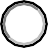 